Box Elder Co-3rd ShowJunior/ Novice Trail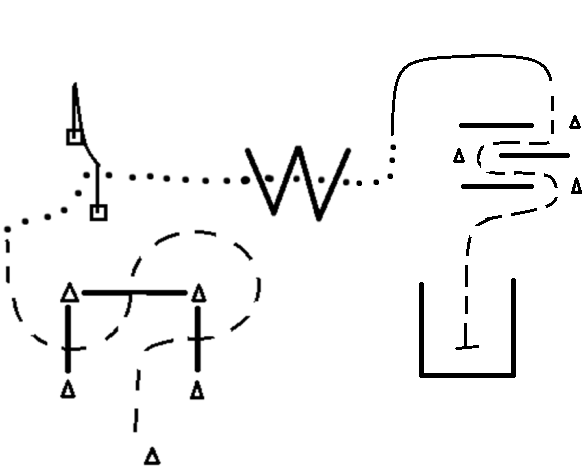 Start on Left side of coneJog the cone and log obstacle as drawn above; break to a walkComplete a RIGHT-handed push through gateWalk over ‘W’ placing a hoof in each spaceLope on the RIGHT lead to top of obstacle; break to a jogJog threw obstacle as drawn above; Continue jogging into open square; stopComplete a full ground tieWhen done gather reins (do not mount) and lead horse over front log and out of the arenaBox Elder Co-3rd ShowIntermediate Trail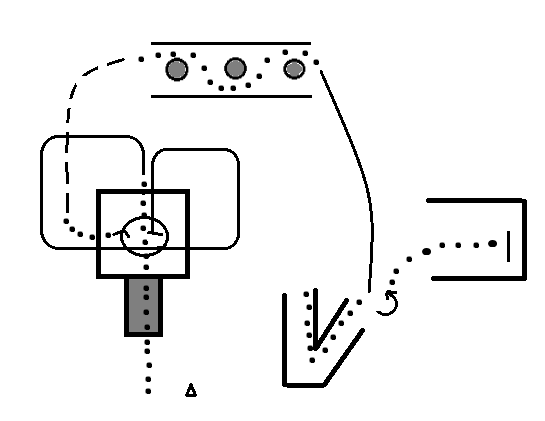 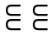 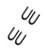 Start on Left side of coneWalk over bridge and through square; Pick-up the LEFT leadLope around corner of square; through square; rounding opposite top corner of squareStop in square; perform a 450* pivot to the RIGHT; walk outTransition to a jog; break to a walk before barrelPick-up Object on first barrel and weave around the barrels staying inside the barriers and place object on third barrelLope on the RIGHT lead to backing; break to a walk and walk through the angleBack out of angle; pivot LEFT 180*; walk into open squareComplete a full ground tieWhen finished gather reins (do not mount) and walk horse over front log and out of arenaBox Elder Co-3rd ShowSeniors Trail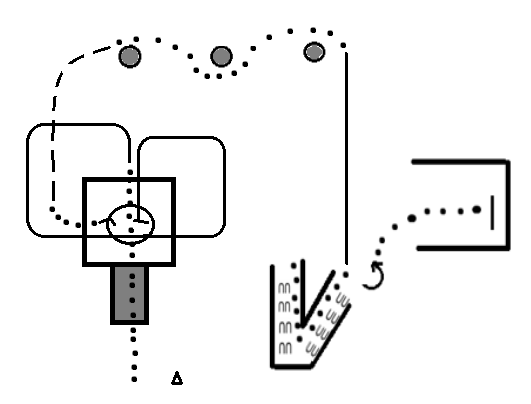 Start on Left side of coneWalk over bridge and through square; Pick-up the LEFT leadLope around corner of square; through square; rounding opposite top corner of squareStop in square; perform a 450* pivot to the RIGHT; walk outTransition to a jog; break to a walk before barrelTake and dally the drag log on first barrel and weave around the barrels and pull all the way to the third barrel and place rope on top.Lope on the RIGHT lead to backing; break to a walk and walk through the angleBack out of angle; pivot LEFT 180*; walk into open squareComplete a full ground tieWhen finished gather reins (do not mount) and walk horse over front log and out of arenaBox Elder Co-3rd ShowIn-Hand Trail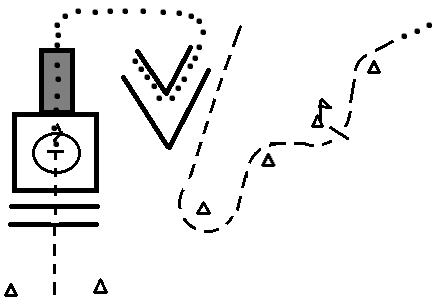 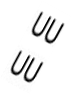 Start between conesJog over logs and into square; stopComplete a 360* pivot to the RIGHTWalk out and over bridge and to far side and angleWalk through the angle then back out until horses’ nose is clearJog down to bottom cone and circle it to start weavingStop at third cone; pick-up flag and wave then place backContinue jogging around last coneBreak to a walk and exit the arena Box Elder Co-3rd ShowTwo-Handed Trail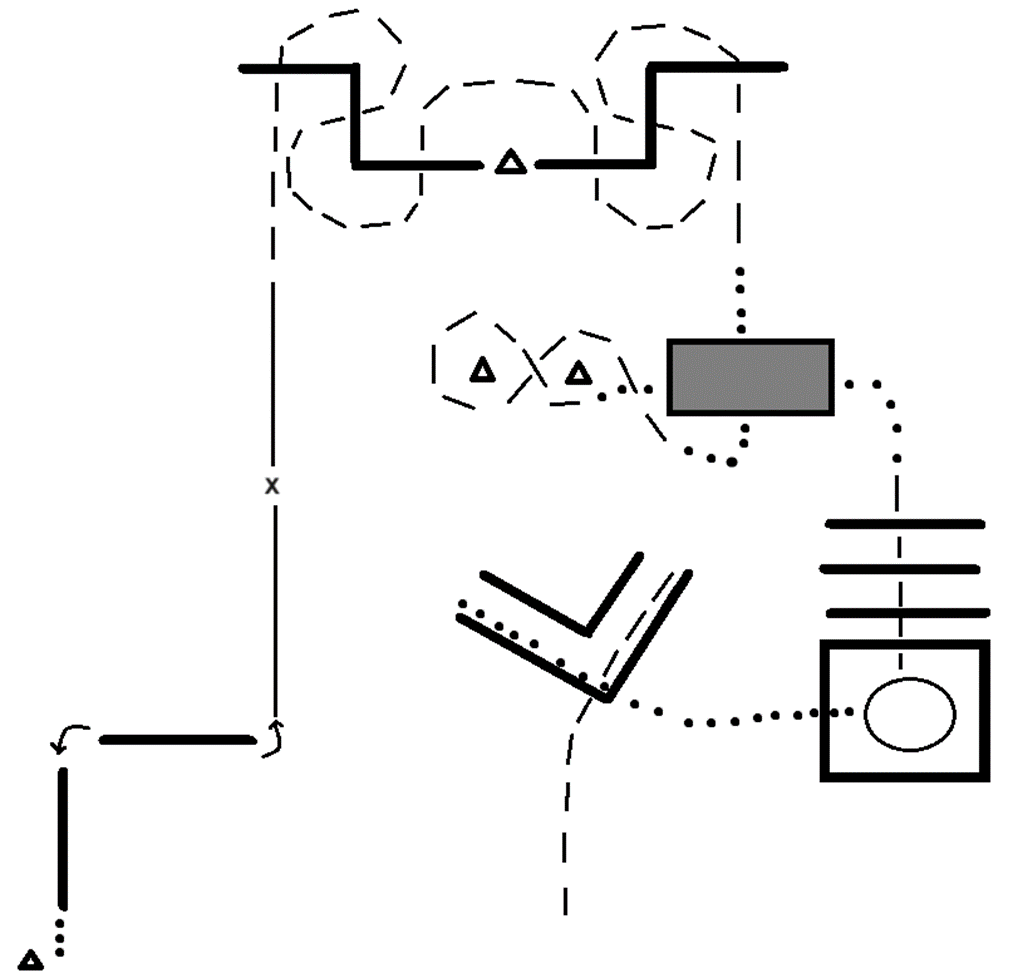 Start on the 1-Start at cone; positioned to perform a RIGHT sidepassSidepass over first log until legs are clear; 90* pivot to the LEFT; Sidepass LEFT over second log180* pivot to the LEFT and pick-up the LEFT leadHalf way complete a lead change to the RIGHT lead and continue to next obstacleBreak to a Jog and continue threw and over logs as pictured.Break to a walk and walk over the bridge the short length then jog a figure’8’ around the cones/obstacles.Break to a walk and over the bridge again the long length.Jog over logs and into square; Complete a 450* pivot to the RIGHT and walk out and into the ‘L’Back threw the ‘L’ and Jog out over the log; and continue out to finish the pattern.